Name: ___________________________________  Class: ____________________   Date: ________________________________Learning Target 3: I can divide a decimal by a whole number.Objective: I can divide a decimal by a whole number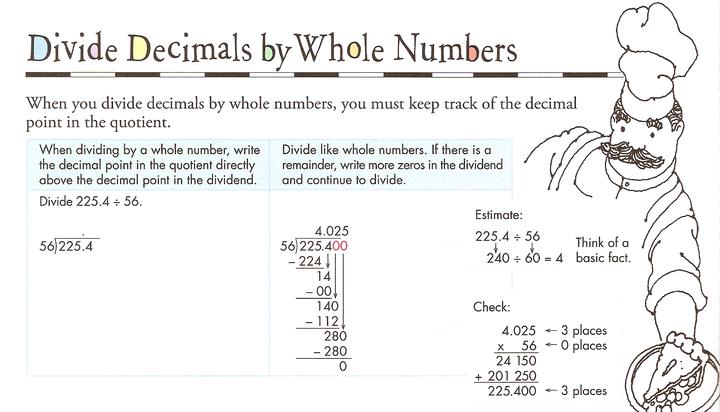 Guided Practice:1) You and your two friends ran a lemonade stand.  You made $63.12.  How much money would each person get?2) 2.35  5							3) 73.59  21) 38.7 ÷ 9                                             2) 37.6 ÷ 4                                          3) 43.4 ÷ 7                            4) 280.63 ÷ 7     				      5) 44.64 ÷ 8                                  6) 12.25 ÷ 14                 7) 3.6 ÷ 24                                      8) 64.26 ÷ 18                                 9) 34.64 ÷ 16                             10) 0.918 ÷ 3                                 11) 61.299 ÷ 7                                  12) 30.045 ÷  15